Kirkcudbright Primary School 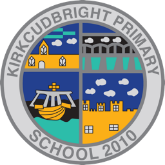  Nursery        P1:  READY! STEADY! GO!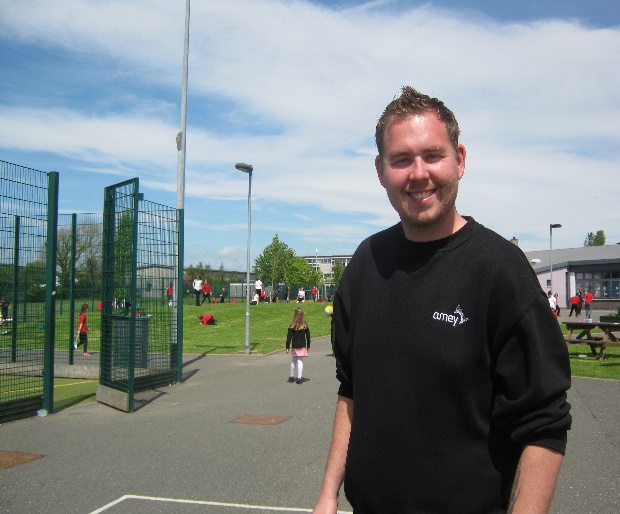 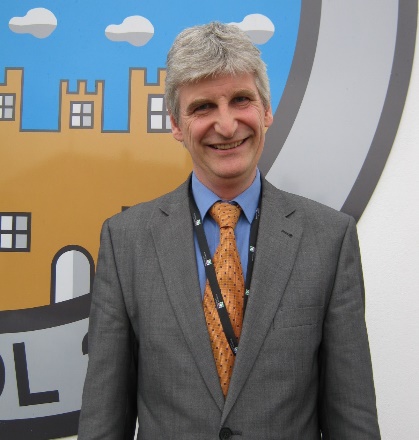 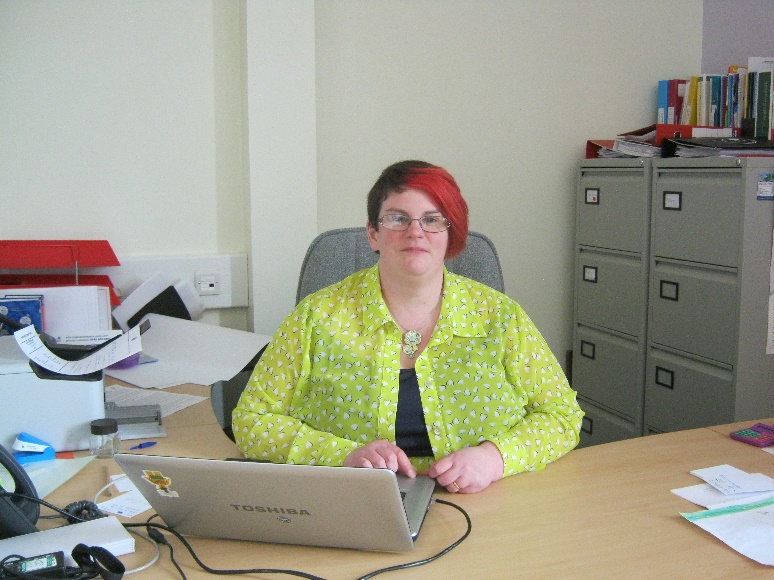 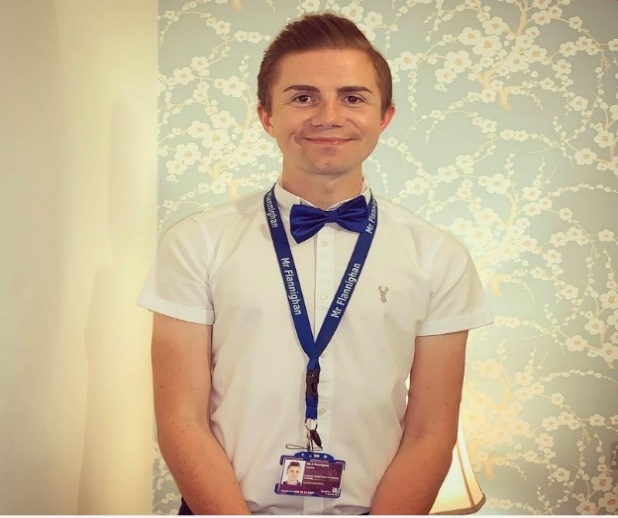 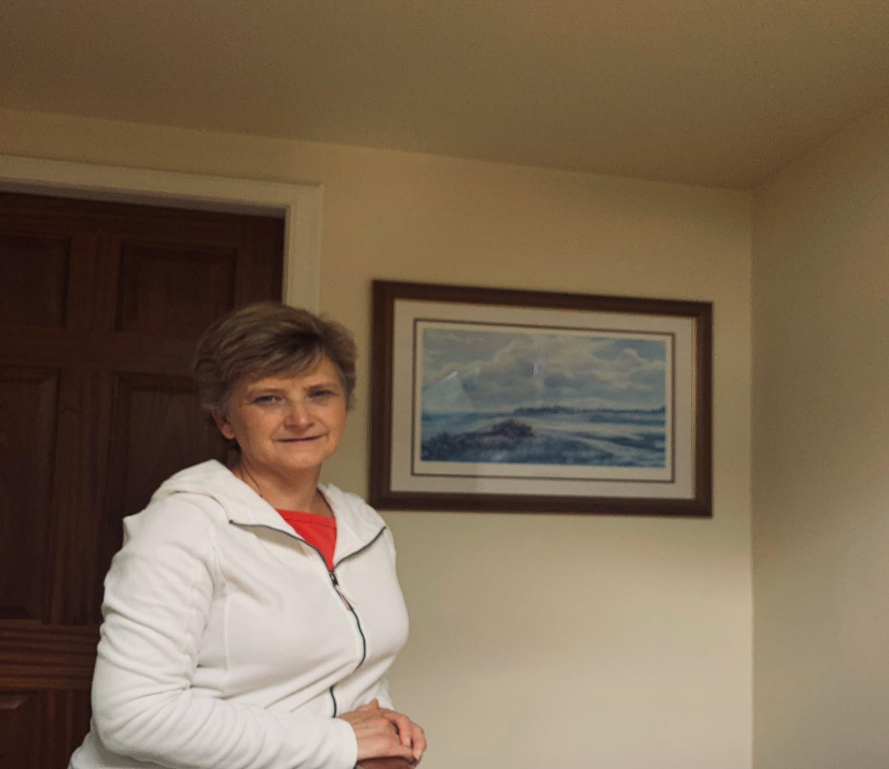 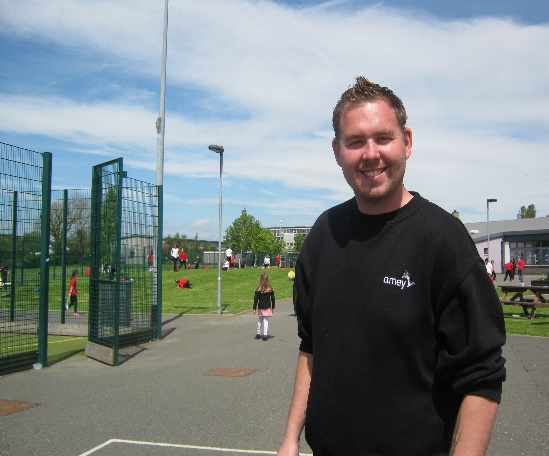 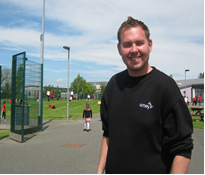 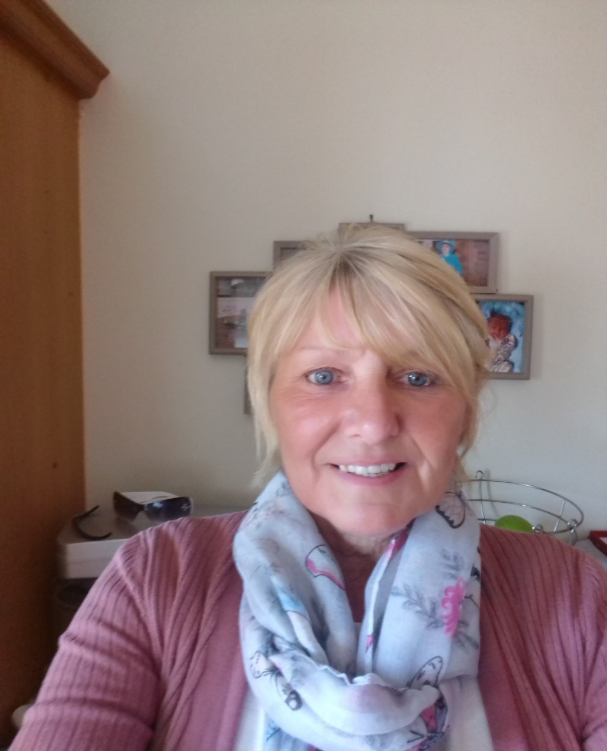 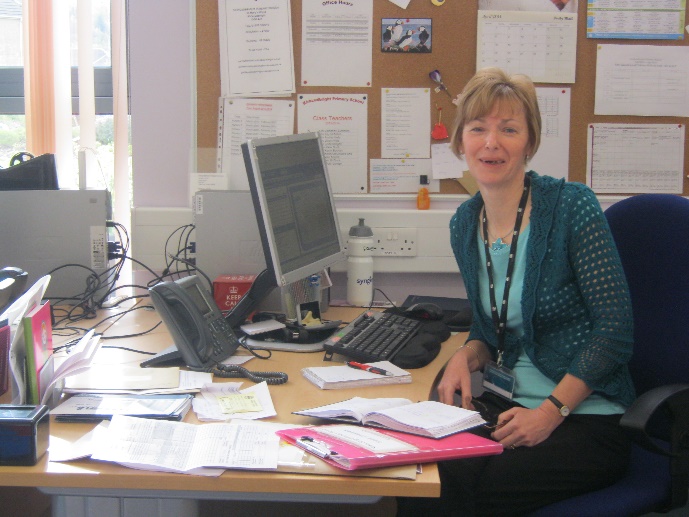 